.SECTION 1 : HEEL TOE FORWARD, CHASSE, SIDE TOUCHSECTION 2 : ROCK BACK, KICK BALL CHANGE (2X), PIVOT ¼ TURNSECTION 3 : ROCK FORWARD, COASTER STEP, MONTEREYSECTION 4 : SIDE MAMBO, BACK (4x)Tag 1 (Long Tag /LT) : After Wall 3 ( 32 Counts)Section 1 (Starts Facing 9.00) ROCK SIDE, BEHIND SIDE CROSSSection 2 CHARLESTON SWIVEL, ½ PADDLE TURN, TOUCH (4x)Section 3 (Facing 3.00) ROCK SIDE, BEHIND SIDE CROSSSection 4 CHARLESTON SWIVEL, ½ PADDLE TURN, TOUCH (4x)Tag 2 : After wall 4 & 7Walk around to 12:00Tag 3 : After wall 5V Step - Out out, In inEnjoy the dancing........Contact : Norsiana74@gmail.comManis Bukan Gula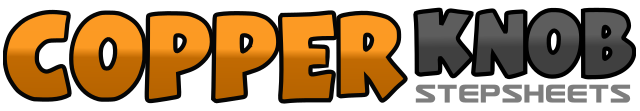 .......Count:32Wall:4Level:Improver.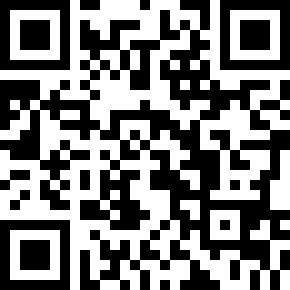 Choreographer:Norsiana Nitbani (INA) - July 2021Norsiana Nitbani (INA) - July 2021Norsiana Nitbani (INA) - July 2021Norsiana Nitbani (INA) - July 2021Norsiana Nitbani (INA) - July 2021.Music:Manis Bukan Gula - Stegga Bwoy : (Remake)Manis Bukan Gula - Stegga Bwoy : (Remake)Manis Bukan Gula - Stegga Bwoy : (Remake)Manis Bukan Gula - Stegga Bwoy : (Remake)Manis Bukan Gula - Stegga Bwoy : (Remake)........1 - 2RF heel to right forward, RF toe beside LF3 & 4Step RF right to side, step LF beside RF, step RF right to side5 - 6LF heel to left forward, LF toe beside LF7 - 8Step LF left to side, touch RF beside LF1 - 2Rock RF backward, replace the weight back onto LF3 & 4Kick forward on RF, step RF beside LF, step in place on LF5 & 6Kick forward on RF, step RF beside LF, step in place on LF7 - 8Step RF forward, turn ¼ LF, bring weight on LF1 - 2Rock RF forward (bend knee), replace the weight back onto LF3 & 4Step RF backward, step LF beside RF, step RF forward5 - 6Touch LF toe left to side, turn ½ LF, step LF beside RF7 - 8Touch RF toe right to side, step RF beside LF1 & 2Rock LF left to side, recover on RF, step LF beside RF3 & 4Rock RF right to side, recover on LF, step RF beside LF5 - 6Step LF backward, step RF backward7 - 8Step LF backward, close RF next to LF1 - 2Rock RF right to side, replace the weight back onto LF3 & 4Cross RF behind LF, step LF left to side, cross RF over LF5 - 6Rock LF left to side, replace the weight back onto RF7 & 8Cross LF behind RF, step RF right to side, cross LF over RF1 & 2Touch RF toe forward both heels in, both heels out, touch back on RF both heels in&3&4Both heels out, touch LF toe back on RF, both heels out, touch LF forward, both heels in5 - 6Point RF right to side, turn ¼ LF, point RF right to side7 - 8Turn ¼ LF, point RF right to side, touch RF beside LF1 - 2Rock LF left to side, replace the weight back onto RF3 & 4Cross LF behind RF, step RF right to side, cross LF over RF5 - 6Rock RF right to side, replace the weight back onto LF7 & 8Cross RF behind LF, step LF to left side, cross RF over LF1 & 2Touch LF toe forward both heels in, both heels out, touch back on LF both heels in&3&4Both heels out, touch RF toe back on LF, both heels out, touch RF forward, both heels in5 - 6Point LF left to side, turn ¼ RF, point LF left to side7 - 8Turn ¼ RF, point LF left to side, touch LF beside RF1 - 8Slowly walk around, start with RF1 - 2Step RF forward diagonally right, step LF forward diagonally left3 - 4Step RF back to center, step LF next to RF